Оперативный ежедневный прогнозвозникновения чрезвычайных ситуаций на территорииМосковской области на 01 декабря 2021 года(на основе данных ФГБУ ИЗМИРАН, ФГБУ «Центральное УГМС», ФГБУ "ГИДРОМЕТЦЕНТР РОССИИ", информационных ресурсов Gismeteo.ru, ФГУ Центральная база авиационной охраны лесов «Авиалесоохрана» и данным космического мониторинга)Оценка состояния явлений и параметров происшествий (ЧС)Максимальная температура по МО за вчерашний день 5.4°C – Балчуг.
Минимальная температура по МО за прошедшую ночь 1.5°C – Волоколамск.
Максимальные осадки по МО за сутки (день+ночь) 17.6 мм – Можайск.
Норма среднесуточной температуры воздуха за 29.11 (ВВЦ)= -3.5°C.Прогноз метеорологических условий.	Ночью: Облачно. Снег, по области местами сильный. Местами метель. Сильная гололедица. Температура воздуха -6…-1°С. Ветер юго-западный, западный 7-12 м/с, местами порывы 17-22 м/с. 	Прогнозируемое количество осадков: 2-5 мм, местами 6-19 мм.	Днем: Облачно. Небольшой, местами умеренный снег. Местами метель. Гололедица. Температура воздуха -6…-1°С. Ветер юго-западный, западный 7-12 м/с, местами порывы до 15 м/с.	Прогнозируемое количество осадков: 0-1 мм, местами 2-5 мм.Атмосферное давление 729-734 мм. рт. ст.Заместитель начальника центра - старший оперативный дежурный ЦУКС ГУ МЧС России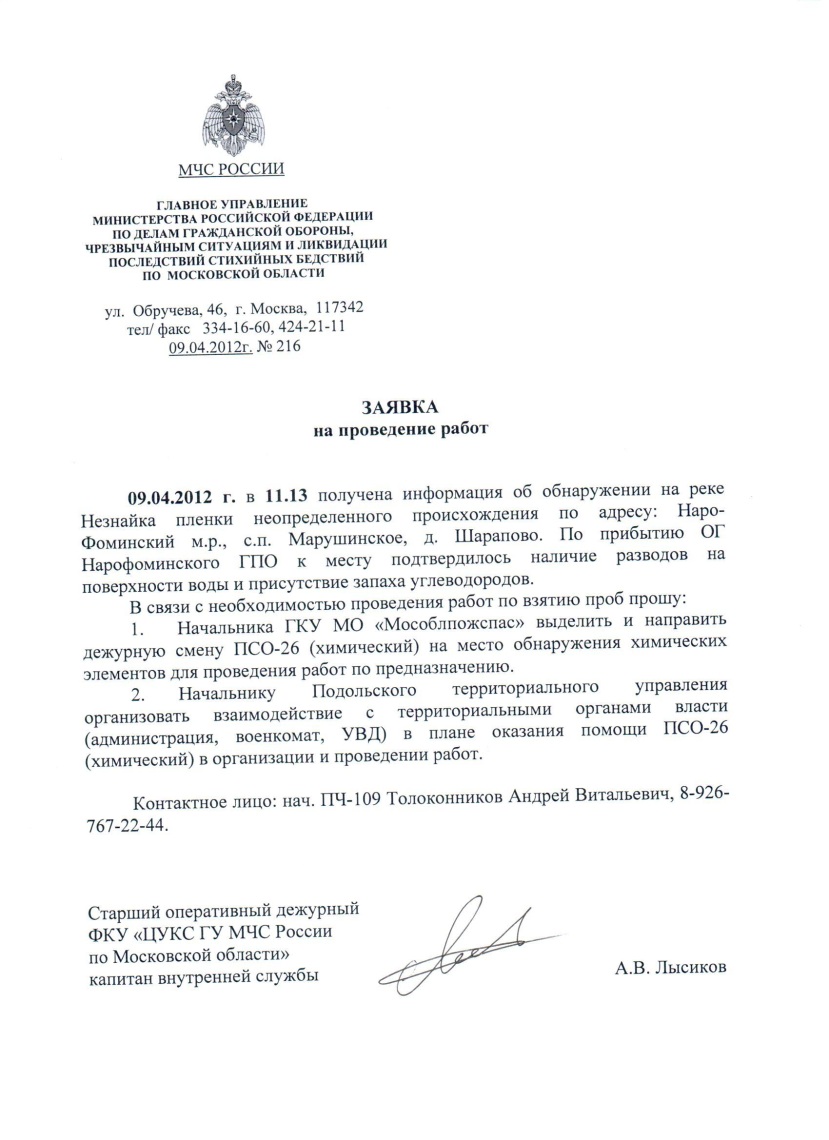 по Московской области подполковник внутренней службы                                              А.В. Лысиков+7(495)-542-21-01МЧС РОССИИ ГЛАВНОЕ УПРАВЛЕНИЕМИНИСТЕРСТВА РОССИЙСКОЙ ФЕДЕРАЦИИПО ДЕЛАМ ГРАЖДАНСКОЙ ОБОРОНЫ,                ЧРЕЗВЫЧАЙНЫМ СИТУАЦИЯМ И ЛИКВИДАЦИИПОСЛЕДСТВИЙ СТИХИЙНЫХ БЕДСТВИЙПО МОСКОВСКОЙ ОБЛАСТИ(Главное управление МЧС Россиипо Московской области)Новокуркинское шоссе, вл. 34,  г. Химки,Московская область, 141501,  т/ф 8-498-542-21-01от 30 ноября 2021 г. № 1948-21-4ОДС ЦУКС ГУ МЧС Россиипо г. Москва